Cut apart the segments of this circle. Rearrange the segments to create a shape that could help you determine the area of the circle.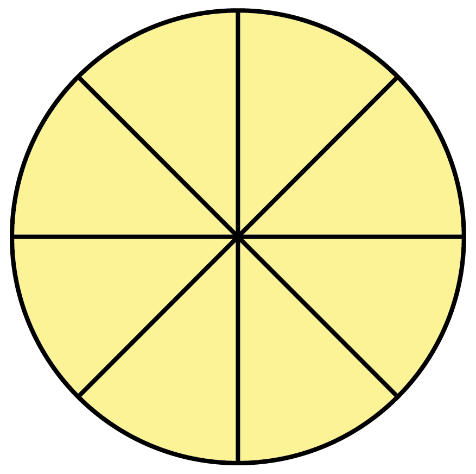 